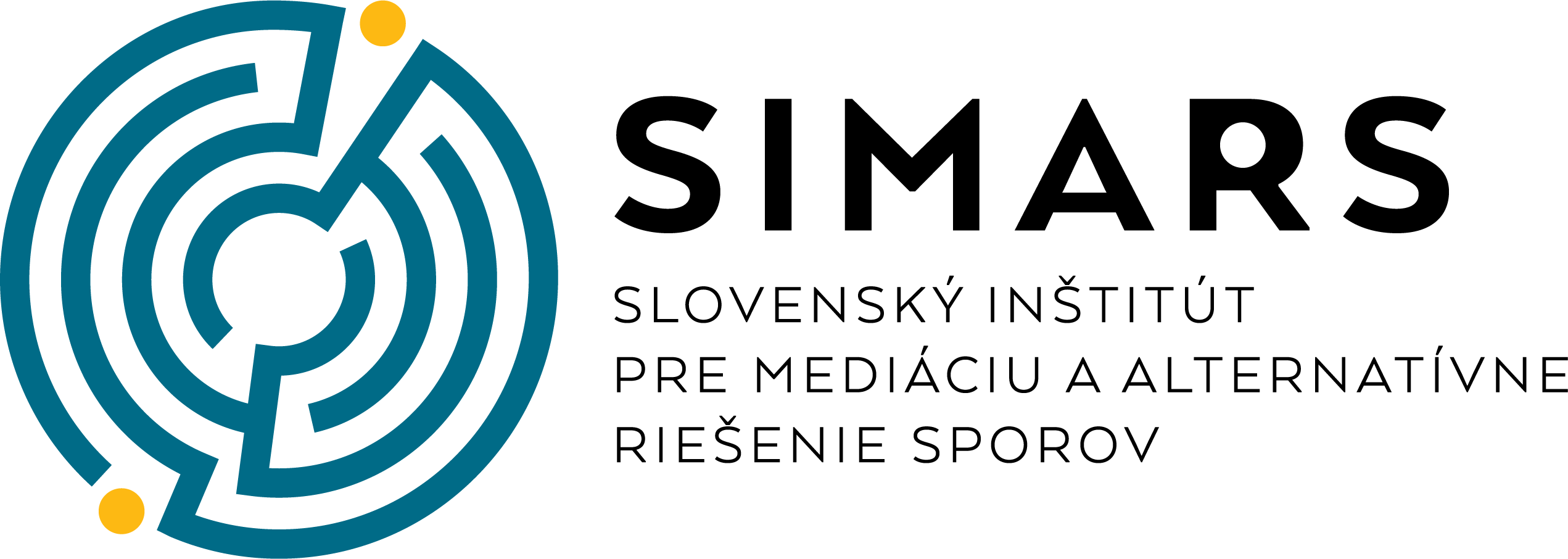 Slovenský inštitút pre mediáciu a alternatívne riešenie sporov, z.z.p.o., IČO:42053455  je  registrovaný poskytovateľ vzdelávania v registri vzdelávacích inštitúcií Ministerstva spravodlivosti, evidenčné číslo: 36, spisová značka:37237/2019/152organizuje v roku 2023 odborný seminár s obsahovým zameraním:  	Odborný seminár je organizovaný na základe výzvy Ministerstva spravodlivosti SR zo dňa 16.11.2022 podľa ustanovenia § 10a ods. 2 zákona č. 420/2004 Z. z. o mediácii a o doplnení niektorých zákonov v znení neskorších predpisov (ďalej len „zákon o mediácii“) a v zmysle vyhlášky Ministerstva spravodlivosti Slovenskej republiky č. 424/2015 Z. z. zo 17. decembra 2015 o ďalšom vzdelávaní a preskúšaní mediátorov. ► VYBRANÉ SOCIÁLNE ZRUČNOSTI - ZÍSKAVANIE DÔVERY ÚČASTNÍKOV MEDIÁCIE, KOMUNIKAČNÉ ZRUČNOSTI MEDIÁTORA, VEDENIE ODDELENÝCH STRETNUTÍ V MEDIÁCII (ďalej odb. seminár A).         ► SPOLOČNÁ STAROSTLIVOSŤ O MALOLETÉ DETI, NOVELIZOVANÉ USTANOVENIA CIVILNÉHO MIMOSPOROVÉHO PORIADKU SÚVISIACE S ROZHODOVANÍM SÚDOV VO VECIACH STAROSTLIVOSTI O MALOLETÝCH (ďalej odb. seminár B).Miesta konania ■ Vysoká škola zdravotníctva a sociálnej práce sv. Alžbety, Pod Brehmi č. 4/A, Bratislava - Polianky;         ■ Inštitút sv. Rafaela, Nám. L. van Beethovena 555/10, Dolná Krupá okr. Trnava;         ■ Teologická fakulta KÚ, Hlavná 89, Košice;■ Ústav sv. Sáry de Marseille, Tatranská 10, Banská Bystrica; ■ Ústav  Božieho milosrdenstva – Žilina, Na stanicu 657/24, Žilina. Termíny konania18. 3. 2023 (sobota) 9,30 – 16,10 hod. Bratislava – odb. seminár A         25. 3. 2023 (sobota) 9,30 – 16,10 hod. Žilina – odb. seminár B                                19. 5. 2023 (piatok) 9,30 – 16,10 hod. Bratislava – odb. seminár A                 16. 6. 2023 (piatok) 9,30 – 16,10 hod. Dolná Krupá, okr. Trnava – odb. seminár B23. 9. 2023 (sobota) 9,30 – 16,10 hod. Bratislava – odb. seminár A                 30.9. 2023 (sobota) 9,30 – 16,10 hod. Banská Bystrica – odb. seminár B21.10. 2023 (sobota) 9,30 – 16,10 hod. Košice – odb. seminár B25. 11. 2023 (sobota) 9,30 – 16,10 hod. Bratislava – odb. seminár A             Organizačné zabezpečenieTechnické vybavenie - zariadenie na powerpointovú prezentáciu, flipchart, sylaby, výber z dvoch titulov vydavateľstva SIMARS ako súčasti účastníckeho poplatku: - RODINNÉ KONFLIKTY A MEDIÁCIA – ĎALŠIE UMENIE MOŽNÉHO;- ELEKTRONICKÁ MEDIÁCIA A RIEŠENIE KONFLIKTOV V    KYBERPRIESTORE; - MEDIÁCIA AKO SÚČASŤ ALTERNATÍVNEHO RIEŠENIA   SPOTREBITEĽSKÝCH SPOROV; - MEDIÁCIA A RIEŠENIE KONFLIKTOV V PRACOVNEJ OBLASTI;- INTERKULTÚRNA MEDIÁCIA A RIEŠENIE KONFLIKTOV PRI PRÁCI S   CUDZINCAMI.Organizátor si nestanovil žiadne limity pri požiadavke na minimálny počet účastníkov, maximálny počet je 50. Zodp. Mgr. Zuzana Tomčániová, pracovníčka Slovenského inštitútu pre mediáciu a alternatívne riešenie sporov, z.z.p.o., kontakt: admin@simars.sk. Forma  aktivityPrednáška, rozbor kazuistík, diskusia. Cena50,00 €  (poskytovateľ nie je platcom DPH), v cene sú zahrnuté vyššie uvedené knižné tituly, sylaby a občerstvenie. ProgramOdborný seminár A9,30 - 10,15  Získanie dôvery v predmediačnej fáze a požiadavky na prácu mediátora.- dôležitosť nastavenia stratégie prvého dojmu;                                                                                                                           - garancia mlčanlivosť;- získanie primeraného množstva informácií;- vytvorenie a zachovania odstupu od iniciátora mediácie;- prezentácia pozícií iniciátora a respondenta;- význam osobnej prezentácie mediátora pre následný proces.10,20 - 11,05  Špecifiká získavania dôvery v rámci jednotlivých štruktúr mediačného procesu.- dôležitosť vzhľadu mediátora a prostredia mediačnej kancelárie;                         - primeraná empatia: mediátor nevystupuje ako racionálne - právna, ale           vo väčšej miere ako charizmatická autorita (Max Weber);                                                                       - akcent na edukáciu, v rámci ktorej ponúka mediácia všetkým jej účastníkom vzorový model, ako možno riešiť problémy v budúcnosti;                                                                - špecifiká práce v najpoužívanejších štruktúrach mediačného procesu:                      ● štruktúra „šiestich pozícií“,                                                                                 ● štruktúra podľa RAIDER & COLEMAN,                                                                                           ● štruktúra podľa  BEER & STIEF,                                                                              ● štruktúra podľa C.W. MOORA,                                                                                                       ● neformálna štruktúra – laickí/amatérski mediátori.                                                  11,10 - 11,55  Charakteristika mediačných systémov, typov, režimov, foriem, modelov, nástrojov, módov a techník a vplyv na aktivity mediátora.- systémy: kontinentálny/európsky                                                           angloamerický/anglosaský         - typy: prezenčný (F2F)            dištančný - režimy: synchrónny              asynchrónny - modely (základné): facilitatívny                                evaluatívny                                tranformatívny                                naratívny- modely (pomocné): interest based                                                                                                                                                   right based                                                                                                                                                        insight approach                                                                                                                               understanding based approach                                                                                                       effectivity conflict solution                                humanistický                                                                                         - formy: mediácia v zastúpení            kyvadlová (shuttle) mediácia            krízová mediácia             tandemová mediácia            kruhová mediácia            rotujúca mediácia- nástroje: synektika                 brainstorming            heuristika  - módy: bilaterálny           trilaterálny           multilaterálny           moderovanie okrúhlych stolov                                                                       kruhový proces mediácie, circle mediation process (CMP) 12,00 - 12,45 Individuálny kontakt so stranami – kedy je vhodný, na čo si dať pozor a čomu sa vyhnúť.- shuttle mediation/kyvadlová mediácia ako samostatná mediačná forma s jej aplikačnými možnosťami;- shuttle mediation ako kombinácia s prezenčnou formou a ako samostatná mediačná forma;- caucus (neprerušovaný čas);- rozdiel medzi shuttle mediation a caucusom z procesného a obsahového hľadiska;- prezentácia rôznych názorov na využívanie caucusu.12,50 - 13,35 Spôsoby ako získať dôveru účastníkov mediácie, práca s mäkkými nástrojmi (soft skills).Emocionálna a racionálna inteligencia mediátora ako zásadný moment pri získaní dôvery:                                                                                                   - znalosť vlastných emócií;                                                                                         - zvládanie emócií;                                                                                                  - schopnosť motivovať samého seba a zapojiť emócie do svojho konania                                                                                                                 - vnímavosť k emóciám iných ľudí;                                                                                                               - umenie medziľudských vzťahov.Dôraz na vyváženosť soft skills a hard skills - Getting to Yes Roger Fisher, Williama L. Ury a Bruce Patton - odporúčania pre prácu úspešného mediátora.13,40 - 14,25 Formy komunikácie pri mediácii. Štyri levely komunikácie mediátora:                                nastavenie preventívnych “predkonfliktových“ aktivít – komunikácia pred mediačným procesom.                                                                                                                schopnosť a kompetentnosť mediátora odkomunikovať stranám informácie o procese mediácie – komunikácia o mediačnom procese.                                                                                                       prečo je dôležitá efektívna komunikácia pri mediácii a predovšetkým, s akými možnosťami disponuje mediátor pri jej nastavovaní – komunikácia počas mediačného procesu.                                                                                                              komunikácia po mediačnom procese - jeho hlavným cieľom je dolaďovať, vykladať a aktualizovať záverečnú dohodu.                         14,30 - 15,15  Efektívna komunikácia - základný pilier mediácie.- tri piliere komunikačnej aktivity mediátora:                                                        ■ porozumenie                                                                                                         ■ aktívna komunikácia                                                                                              ■ pýtanie sa – kladenie otázok;                                                                                                                                             - techniky:  a/ špecifické:▫ empirické porozumenie; ▫ aktívna komunikácia – pomáha mediátorovi porozumieť obsahu rozprávaného a získať nové informácie;▫ kladenie otázok – silný nástroj mediátora a to nielen v zmysle získavania informácií a objasňovania toho, čo strany povedali, ale aj pre vytvorenie pochybností a na povzbudenie myšlienok a nápadov.            b/ fakultatívne:▫ výmena rolí – strany sa pokúsia vžiť do vzájomných pozícií, čo môže prispieť k pochopeniu;                                            ▫ konfrontácia – jedna zo strán podlieha výraznému sebaklamu a treba ju dostať späť do reality;                                              ▫ zmena perspektívy – pomáha stranám nazrieť na konflikt v inej súvislosti; ▫ externalizujúci rozhovor – strany hodnotia konflikt ako niečo, čo s ich netýka, čo ide akoby mimo nich.                                                                                                                                                                                             - Janusov efekt ako možný problém efektívnej komunikácie;- devalvačná verzus evalvačná komunikácia;                                                     - rozdiely medzi komunikáciami » symbolickou, »obrazovou, » paraverbálnou                   a » pseudokomunikáciou;                                                                                     - jazykové kompetencie mediátora a “ „stret žánrov pri komunikácii;                    - strata tváre a komunikácia.15,20 - 16,05  Elektronické formy komunikácie v mediačnom procese.                                                                           - rozdiel medzi elektronickou komunikáciou a komunikáciou F2F;- rozdiely v e-mailovej a elektronickej komunikácii (ZOOM, Skype...);                - etický a právny rozmer elektronickej mediácie;- efekt disinhibície - absencia zdržanlivosti zásad a pravidiel e-mailovej komunikácie v rámci mediačného procesu;                                                                  - projekcia a prenos pri elektronickej komunikácii v rámci mediačného procesu;                                                                                                                      - umelá inteligencia ako pomocník v mediačnej komunikácií (príklady zo zahraničia). 16,10  Ukončenie semináru, odovzdanie osvedčení o účasti.  Odborný seminár B9,30 - 10,15  Základná informácia o novele CMP a o zmenách v zákone o rodine. - jeden poručenský sudca na všetky konania, ktoré sa týkajú toho istého maloletého dieťaťa alebo jeho súrodencov, ak majú spoločných rodičov; - náhodný výber sudcu pri prvom výbere;  ˗ výkon rozhodnutia, ktorým sa priznáva právo na styk s maloletým po obmedzený čas, sa bude uskutočňovať v prítomnosti sudcu;                                                                       ˗ upresnenie úpravy nariaďovania neodkladných opatrení vo veciach maloletých;- obligatórnosť pojednávania v konaní o výkon rozhodnutia vo veciach maloletých;- výsledkom pojednávania môže byť uloženie mediácie rodičom, či uloženie povinnosti absolvovať psychologické poradenstvo.10,20 - 11,05 Všeobecná informácia o doterajších formách starostlivosti.                                                                                                          - osobná starostlivosť jedného z rodičov;                                                             - striedavá osobná starostlivosť;                                                                             - ich plusy a mínusy z pohľadu mediačnej praxe.  11,10 - 11,55  Problémy v rodinnoprávnych konaniach.                                       - prieťahy v konaní;                                                                                                  - nedostatočná špecializácia sudcov v rodinnoprávnej agende;                         - nízke využívanie novších, multidisciplinárnych prístupov (napr. Cochemský model).12,00 - 12,45 Definícia ochrany najlepšieho záujmu maloletých detí.                      - s výkonom rodičovských práv sa nemení povinné spájanie konaní o rozvode s konaním o úpravu pomerov rodičov k ich maloletým deťom na čas po rozvode.12,50 - 13,35 Určenie výživného pri spoločnej osobnej starostlivosti.         -  súd môže schváliť dohodu rodičov o výške výživného;                                        - môže rozhodnúť aj tak, že počas trvania spoločnej osobnej starostlivosti obidvoch rodičov výživné neurčuje.13,40 - 14,25  Výhody a nevýhody spoločnej starostlivosti.                            - vhodná najmä pre rodičov, ktorí aj po rozvode alebo rozchode ostanú naďalej žiť v jednej domácnosti alebo vzdialenosť ich bydlísk je malá;                                                                      - deti zostávajú žiť v jednej domácnosti bez toho, aby sa presúvali za druhým rodičom;                                                                                                                     - snaha zamedziť, aby súd za každých okolností určoval, ktorému rodičovi maloleté dieťa zverí do osobnej starostlivosti, kto ho bude zastupovať a spravovať jeho majetok a akým výživným má rodič prispievať na výživu dieťaťa;                                                                                                               - bez nutnosti vymedzenia intervalov zabezpečovania starostlivosti.14,30 - 15,15  Priestor pre angažovanie sa mediácie.                                                                     - zachovanie takého režimu starostlivosti, ktorí rodičia realizujú už v čase pred rozvodom (rozchodom) alebo počas súdneho konania a majú záujem na pokračovaní takejto starostlivosti;                                                                           - navrhovaná zmena platí aj pre rodičov, tzv. nezosobášené páry, ako aj v prípade rozhodovania súdu o zmene úpravy výkonu rodičovských práv a povinností;                                                                                                                 - mediácia má za cieľ podporiť zachovanie a rozvoj vzťahových väzieb dieťaťa s obidvomi rodičmi aj na čas po rozvode a rozchode, t. j. vytvoriť novú, pre dieťa najvhodnejšiu formu starostlivosti;                                                                                                          - zachovanie a rozvoj vzťahových väzieb dieťaťa s obidvomi rodičmi aj po rozvode a rozchode.                                                                     15,20 - 16,05 Cezhraničný aspekt novely.                                                    Aktivita cezhraničného rodinného mediátora sa môže začať: - ak jeden z rodičov neoprávnene a bez súhlasu druhej strany premiestni dieťa do zahraničia za účelom trvalého vysťahovania - môže hroziť vydanie medzinárodného zatýkacieho rozkazu za únos dieťaťa;                                                                                                                                                         - pri dohodnutí podmienok presťahovania dieťaťa jedným z rodičov do zahraničia;                                                                                                          - v prípade obáv z únosu do zahraničia;                                                                                      - v prípade záujmu jedného z rodičov o dlhodobý pobyt dieťaťa v zahraničí;                             - v prípade straty kontaktu s dieťaťom;                                                                                     - ak je dôvodná obava, že rodinný spor z nejakého dôvodu nadobudne cezhraničný alebo medzinárodný charakter.16,10  Ukončenie semináru, odovzdanie osvedčení o účasti.  Cieľová skupinaMediátori s ukončeným vzdelaním v zmysle zákona č.420 /2004 Z. z. o mediácii a o doplnení niektorých zákonov v znení neskorších predpisov v platnom znení.Štruktúra výučby8 vyučovacích hodín (360 min.)Výstup Osvedčenie o absolvovaní odborného seminára Odborný garantJUDr. František Kutlík, kontakt: kutlik@simars.sk.LektoriJUDr. Dana Martinková, advokátka a mediátorka s garanciou SIMARS-u; JUDr. Andrea Kanoczová, mediátorka s garanciou SIMARS-u; Mgr. Zuzana Porubčanová PhD., klinický psychológ, mediátorka s garanciou SIMARS-u;PhDr. Katarína Kohútiková, koučka, mentorka, mediátorka s garanciou SIMARS-u; PhDr. Miroslava Kristinová Wieckowska, spoluzakladateľka Cochemského modelu v SR, rodinná mediátorka;JUDr. František Kutlík, akreditovaný lektor odborných mediačných kurzov MŠVVaŠ SR, predseda SIMARS-u z.z.p.o. Kontaktné údajeSlovenský inštitút pre mediáciu a alternatívne riešenie sporov, z.z.p.o.Svidnícka č.17, 821 03 Bratislava, info@simars.sk.PoznámkaPo skončení seminára bude vytvorený priestor pre individuálne konzultácie o aktuálnej problematike mediácie na Slovensku.